Liverpool Hope
Students’ Union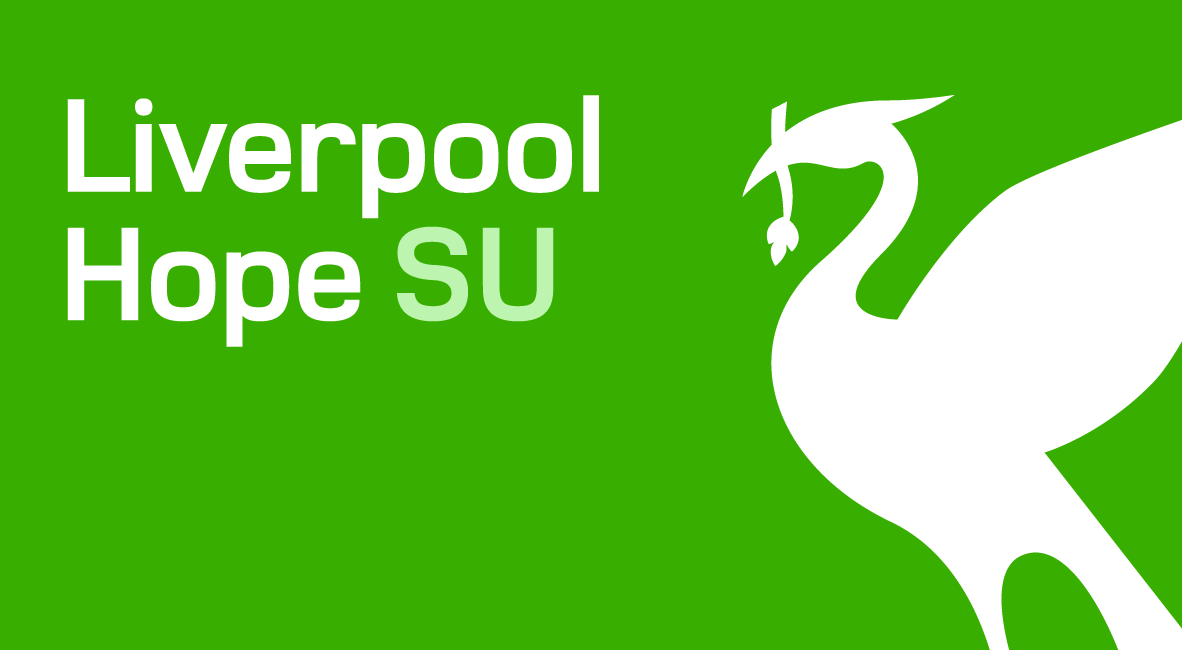 Trustee BoardOrdinary Meeting
AgendaMonday 10th October 2016, 5 pm Eden103  , Eden Building, Hope Park, L16 9JD
Chair: Kira Cox (President) Secretary: Steve CoxNo.ItemTimePaper refWelcome from ChairTo open meeting and note any apologies5pmConflicts of Interest5.05pmMinutes from last meetingTo receive and approve minutes5.10pmTB169Matters ArisingTo note any matters arising from last meeting5.20pmYear End Accounts July 2016 To receive and approve accounts5.30pmTB170 Union Update ReportTo receive update5.45pmTB171Advice Service Update To receive update5.55pmTB172 (A & B)Deactivation of Clubs & Societies To receive the recommendation & discuss 6.10pmTB173Student Trustee Recruitment6:20pmTB174Urgent Business6.40pmBoard Meeting Closed6.50pm